 ENVIRONMENTAL ZONE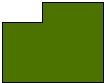 No taking of any marine life, alive or dead with no exceptionsNo in-water activitiesSpeed limit of 5 m.p.h. or lessNo anchoring or tying to mangroves. MARINE RESERVE ZONE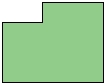 No taking of any marine life alive or dead, including and extending from the shoreline to a depth of 150ft unless otherwise demarcated, except:catch-and-release fishing of select speciestarpon (Megalops atlanticus)bonefish (Albula vulpes)permit (Trachinotus falcatus)taking fry and sprat with a fry or cast net is permitted so long as (1) a cast net only is used while standing on the shore and (2) no more than 2.5 gallons per person per day of fry or sprats, inclusive of bycatch, are takenlicenced lionfish cullers are permitted to kill and remove lionfish with approved methodsNo anchoring - use of fixed moorings only, except:boats of 60ft or less may anchor in sand, so long as no grappling hook is used, and neither the anchor nor the rope or chain will impact coral;anchoring permitted in designated Port anchorage areas—contact Port Security VHF Channel 16;anchoring prohibitions suspended during emergencies and by permission of Port Director;Bloody Bay, Little Cayman - no tourist boat shall enter the protected area without authorisation of the National Conservation Council and at a time, or in circumstances, where such entry is not permitted by the conditions of such a permit. WILDLIFE INTERACTION ZONE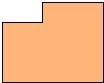 No taking of any marine life, alive or deadNo removing any marine life from the waterNo selling fish food from a boatNo anchoring in water shallower than three feet or so that the anchor or boat is within 20 feet of any reef structureNo feeding any marine life with food of any kind or of an amount or in a manner other than permittedFish feeding is prohibited anywhere in Cayman waters outside a Wildlife Interaction Zone unless specially permittedNo wearing any footwear in water shallower than four feet (which does not prohibit wearing of flippers while snorkelling in water deeper than four feet)No tourist boat shall enter the zone without authorisation of the National Conservation Council and at a time, or in circumstances, where such entry is not permitted by the conditions of such authorisation. LINE FISHING ZONE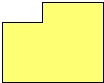 No take of any marine life, alive or dead, from shore to 150ft depth, except in the below instances: Line fishing is permitted;taking fry and sprat with a fry or cast net is permitted so long as (1) a cast net only is used while standing on the shore and (2) no more than 2.5 gallons per person per day of fry or sprats, inclusive of bycatch, are taken;licenced Lionfish cullers are permitted to kill and remove lionfish with approved methodsAnchoring permitted; Anchor, chain or line must not touch coral. NO DIVING ZONE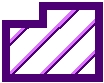 No SCUBA diving without permission Spawning Aggregation (SPAG) ZONE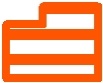 No fishing, no diving, no anchoring, In effect from December through April, inclusive, between the 50ft and 200ft depth contours, inclusive. SHORE LINE FISHING ZONE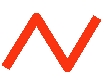 Fishing from shore only is these areas. PORT ANCHORAGE AREA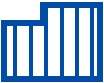 These are enforced by the Port Authority, Cayman Islands but are listed on the Marine Parks map for clarity and use reference.   PORT CONTROL ZONE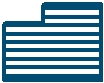 These are enforced by the Port Authority, Cayman Islands but are listed on the Marine Parks map for clarity and use reference.  